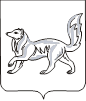 АДМИНИСТРАЦИЯ ТУРУХАНСКОГО РАЙОНАКРАСНОЯРСКОГО КРАЯП О С Т А Н О В Л Е Н И Е21.06.2021                                    с. Туруханск                                           № 412 -пО внесении изменений в постановление администрации Туруханского района от 30.05.2019 № 471-п «Об утверждении административного регламента по предоставлению муниципальной услуги по принятию решения об утверждении документации по планировке территории»В соответствии с Федеральным законом от 30.12.2020 № 494-ФЗ                    «О внесении изменений в Градостроительный кодекс Российской Федерации и отдельные законодательные акты Российской Федерации в целях обеспечения комплексного развития территорий», на основании статей 45, 46 Градостроительного кодекса Российской Федерации, руководствуясь статьями 47, 48 Устава Туруханского района, ПОСТАНОВЛЯЮ:Внести в приложение к постановлению администрации Туруханского района от 30.05.2019 № 471-п «Об утверждении административного регламента по предоставлению муниципальной услуги по принятию решения об утверждении документации по планировке территории» (далее – Регламент) следующие изменения: подпункт 1 пункта 3.5 Регламента признать утратившим силу.Общему отделу администрации Туруханского района (Е.А. Кунстман)   опубликовать   данное   постановление   в   общественно-политической газете Туруханского района «Маяк Севера» и разместить на официальном сайте Туруханского района в сети Интернет.Контроль за исполнением настоящего постановления возложить на заместителя Главы Туруханского района О.С. Вершинину.Постановление вступает в силу после его официального опубликования в общественно-политической газете Туруханского района «Маяк Севера».Глава Туруханского района                                                                   О.И. Шереметьев